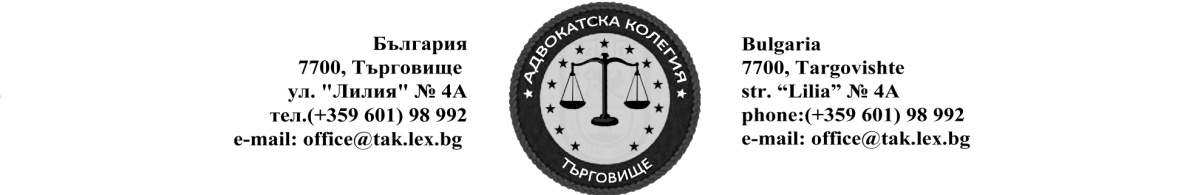 Изх.№112/03.11.2017г.Адвокатска колегия - ТърговищеДежурни адвокатиОт дата: 06.11.2017г. До дата 12.11.2017г.Председател: адв.И.ИвановАдвокатМоб Тел.Недялка Любенова Тасева0899469986Нели Венчеславова Феодорова0897801040От дата: 13.11.2017г. До дата 19.11.2017г.От дата: 13.11.2017г. До дата 19.11.2017г.АдвокатМоб Тел.Нели Цончева Василева0899123740Николай Генчев Стефанов0878720002От дата 20.11.2017г. До дата 26.11.2017г.От дата 20.11.2017г. До дата 26.11.2017г.АдвокатМоб. Тел.Николай Панайотов Савов0898620085Николай Петров Солаков0897928431От дата 27.11.2017г. До дата 03.12.2017г.От дата 27.11.2017г. До дата 03.12.2017г.АдвокатМоб. Тел.Огнян Антонов Николов0888968588Поля Костадинова Чан0878189771